Personal InformationResearch ProjectsApproval by Department Head/Academic Coordinator at Home InstitutionApplicant’s SignaturePersonal InformationResearch Project at Technische Universität DarmstadtPersonal InformationResearch Project at Technische Universität DarmstadtPersonal InformationResearch Project at Technische Universität DarmstadtProject Choice and Approval IREP - International Research Experience
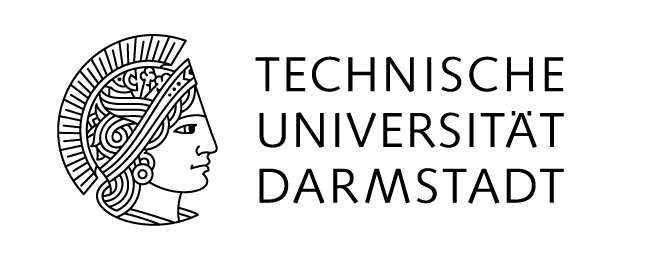 Family Name                     First Name & Middle Name        First choice
Project title:        
Supervisor:        
Remote:                        In-Person: 
Second choice

Project title:        

Supervisor:        Remote:                        In-Person: Third choice

Project title:        

Supervisor:        Remote:                        In-Person: Name & Title:       Department:      Email:      I herewith approve the applicant’s participation in the International Research Experience Program at Technical University of Darmstadt, Germany. I understand that this program runs under the auspices of the Cooperation Agreement between our institutions and that participating students receive academic credit from Technical University of Darmstadt for the successful participation in this program.       _________________________                               ____________________________________________________            (Date: month/day/year)                                                    (Signature of Department Head/Academic Coordinator)By completing and signing this application, I understand that:1. I am being considered for admission as a non-degree research exchange student for cultural/academic experience only.2. Admission and enrolment status of research exchange students are subject to terms of the Agreement between my home university and Technische Universität Darmstadt.I certify that the information provided is correct and complete          _________________________________________                   ____________________________________________                         (Date: month/day/year)                                                        (Signature of Applicant) Project Choice and ApprovalIREP - International Research Experience
Family Name                     First Name                Title of Research project:                           Name of Supervisor at TU Darmstadt:           Department at TU Darmstadt:                       Letter of Motivation:
(Please state your interest in the project and in the research area. Furthermore give information about your pre-knowledge, skills and motivation.)(No handwriting – please print)Project Choice and Approval IREP - International Research Experience
Family Name                     First Name                Title of Research project:                           Name of Supervisor at TU Darmstadt:           Department at TU Darmstadt:                       Letter of Motivation: (Please state your interest in the project and in the research area. Furthermore give information about your pre-knowledge, skills and motivation.)(No handwriting – please print)Project Choice and ApprovalIREP - International Research Experience
Family Name                     First Name                Title of Research project:                           Name of Supervisor at TU Darmstadt:           Department at TU Darmstadt:                       Letter of Motivation: (Please state your interest in the project and in the research area. Furthermore give information about your pre-knowledge, skills and motivation.)(No handwriting – please print)